Election Ballot for Officers Positions with The Dominican Bar Association, Inc. (the “DBA”)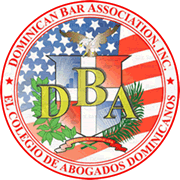 Election Date and Location: August 22, 20186:30 p.m.
Anderson Kill1251 Avenue of AmericasNew York, New York 10020

     Position					                      Candidate				DIRECTORS:Set forth below are the officers positions up for election with the DBA, as well as the names of the candidates running for them.   Please circle the name of the candidate for whom you wish to vote.  None of the positions are contested.                     President for January 2019 TermMarbel L. Munoz